Supplementary dataSupplementary Figure 1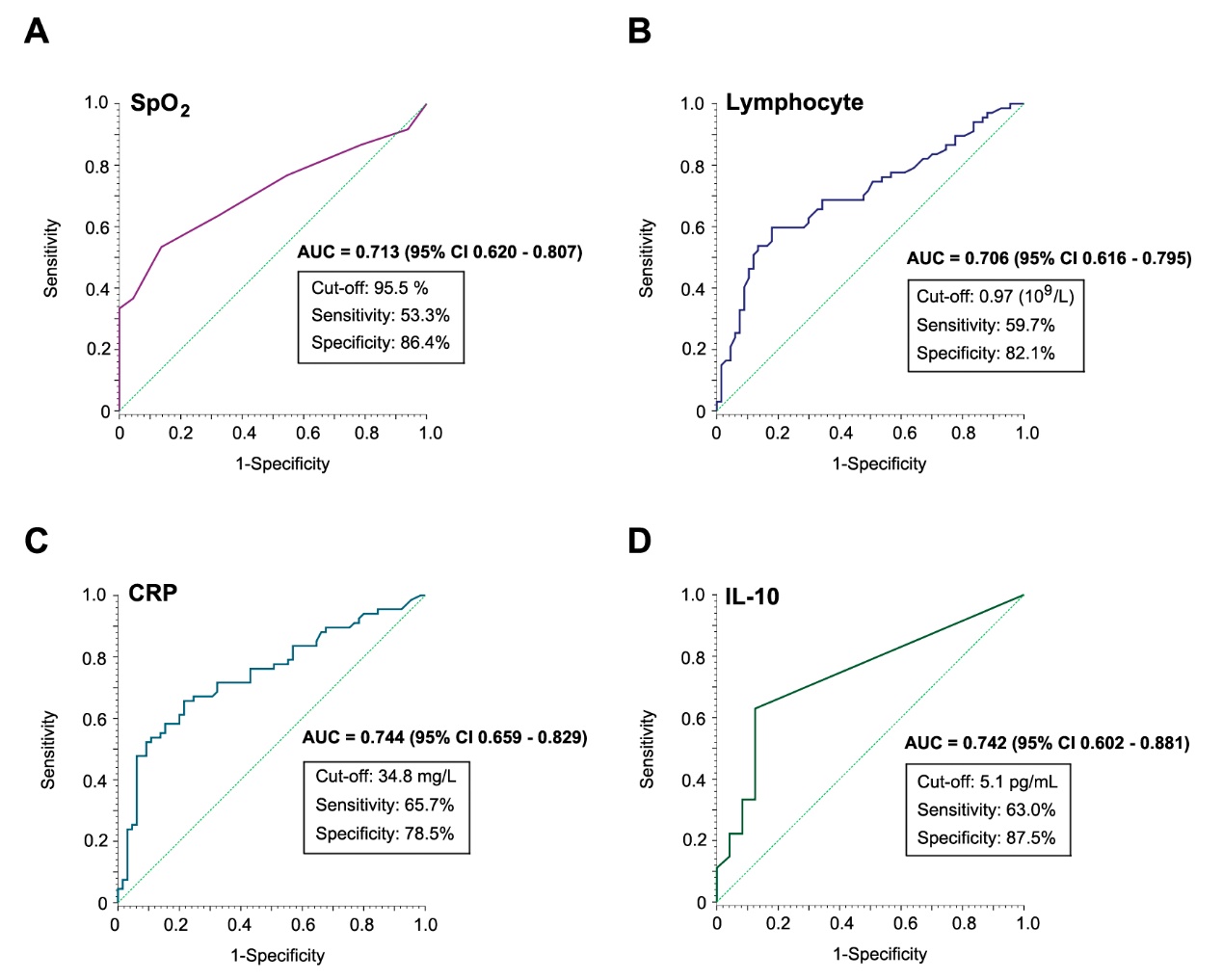 Supplementary Figure 1. Predictive values of certain clinical indicators in the blood of patients with severe COVID-19 analyzed by ROC curves. (only AUCs higher than 0.7 were listed). (A) ROC curve of SpO2 (AUC =0.713, 95% CI: 0.620-0.807, sensitivity: 53.3%, specificity: 86.4%); (B) ROC curve of lymphocyte (AUC =0.706, 95% CI: 0.616-0.795, sensitivity: 59.7%, specificity: 82.1%); (C) ROC curve of CRP (AUC =0.744, 95% CI: 0.659-0.829, sensitivity: 65.7%, specificity: 78.5%); (D) ROC curve of IL-10 (AUC =0.742, 95% CI: 0.602-0.881, sensitivity: 63.0%, specificity: 87.5%). SpO2, Peripheral oxygen saturation; CRP, C-reactive protein.Supplementary Figure 2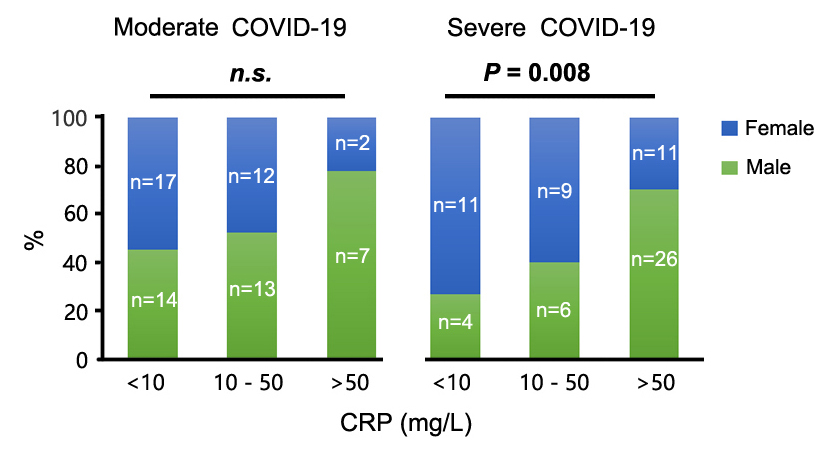 Supplementary Figure 2. Percentages of male and female patients with moderate cases and severe cases of COVID-19 at different concentrations of CRP. CRP was detected in approximately 98.51% (132/134) of patients with COVID-19. A high proportion of males among moderate and severe patients with COVID-19 exhibited high CRP concentrations. With reference to CRP, 10 mg/L is the 99th percentile upper reference limit (99th % URL); 50 mg/L indicates 5× 99th % URL of CRP; COVID-19, Corona virus disease 2019; CRP, C-reactive protein.Supplementary Table 1. Demographic and clinical characteristics of male and female patients with moderate COVID-19 on admissionData are shown as the median (IQR), n (%), n, where n is the actual number with available data. IQR, Interquartile range; IVIG, Intravenous immunoglobin; IV, Invasive mechanical ventilation; RR, Respiratory rate; SpO2, Peripheral oxygen saturation; WBC, White blood cell count; LDH, Lactate dehydrogenase; CRP, C-reactive protein; PCT, Procalcitonin; SF, Serum ferritin; hs-cTnI, Hypersensitive cardiac troponin I; NT-proBNP, N terminal pro B type natriuretic peptide.Supplementary Table 2. Demographic and clinical characteristics of male and female patients with severe COVID-19 on admissionData are shown as the median (IQR), n (%), n, where n is the actual number with available data. IQR, Interquartile range; IVIG, Intravenous immunoglobin; HFNC, High-flow nasal cannula oxygen therapy; NIV, Non-invasive mechanical ventilation; IV, Invasive mechanical ventilation; ECMO, Extracorporeal membrane oxygenation; RR, Respiratory rate; SpO2, Peripheral oxygen saturation; WBC, White blood cell count; LDH, Lactate dehydrogenase; CRP, C-reactive protein; PCT, Procalcitonin; SF, Serum ferritin; hs-cTnI, Hypersensitive cardiac troponin I; NT-proBNP, N terminal pro B type natriuretic peptide.Supplementary Table 3. The correlations between variables and severe COVID-19 casesRR, Respiratory rate; SpO2, Peripheral oxygen saturation; WBC, White blood cell count; LDH, Lactate dehydrogenase; CRP, C-reactive protein; PCT, Procalcitonin; SF, Serum ferritin; hs-cTnI, Hypersensitive cardiac troponin I; NT-proBNP, N terminal pro B type natriuretic peptide.Supplementary Table 4. ROC curve analyses with AUC values between 0.6 and 0.7HR, Heart rate; RR, Respiratory rate; LDH, Lactate dehydrogenase; PCT, Procalcitonin; hs-cTnI, Hypersensitive cardiac troponin I; NT-proBNP, N terminal pro B type natriuretic peptide.Supplementary Table 5. Single variable conditional logistic regression model for risk factors associated with male and female patients with severe COVID-19 on admissionAll variables were classified into sub-groups with a cutoff value in the ROC curve analysis. HR, Heart rate; RR, Respiratory rate; SpO2, Peripheral oxygen saturation; LDH, Lactate dehydrogenase; CRP, C-reactive protein; PCT, Procalcitonin; hs-cTnI, Hypersensitive cardiac troponin I; NT-proBNP, N terminal pro B type natriuretic peptide.Supplementary Table 6. Multivariable conditional logistic regression model for risk factors associated with male and female patients with severe COVID-19 on admissionAll variables were classified into sub-groups with a cutoff value in the ROC curve analysis. SpO2, Peripheral oxygen saturation; CRP, C-reactive protein; A total of 93.54% (58/62) female and 91.67% (66/72) male cases with available data were included in the analysis.VariablesMale patients(n=36)Female patients(n=31)P valueP valueAge, year (IQR)43 (38, 48)46 (39, 47)0.3540.354Time from the onset of illness to hospital admission, days (IQR)10 (5, 15)12 (8, 15)0.1160.116Length of hospital stay, days (IQR)15 (13, 20)14 (12, 20)0.5270.527Symptom, n (%)Symptom, n (%)Symptom, n (%)Symptom, n (%)Fever (temperature ≥ 37.3°C)32 (88.9)26 (83.9)0.5480.548Diarrhea6 (16.7)5 (16.1)0.9530.953Cough29 (80.6)23 (74.2)0.5330.533Fatigue10 (27.8)12 (38.7)0.3420.342Chest distress16 (44.4)12 (38.7)0.6350.635Treatment, n (%)Treatment, n (%)Treatment, n (%)Treatment, n (%)Antibiotics23 (63.9)19 (61.3)0.8260.826Antiviral treatment35 (97.2)31 (100.0)0.3500.350Corticosteroids8 (22.2)5 (16.1)0.5290.529IVIG8 (22.2)5 (16.1)0.5290.529IV1 (2.8)0 (0.0)0.3500.350Physiological parameter, (IQR)Physiological parameter, (IQR)Physiological parameter, (IQR)Physiological parameter, (IQR)Heart rate, per min84 (80, 97)82 (75, 101)0.5800.580Systolic pressure 122 (117, 132)118 (109, 129)0.1390.139Diastolic pressure80 (73, 91)76 (71, 82)0.1950.195RR, breaths per min20 (20, 20)20 (19, 21)0.9350.935SpO2, %97 (96, 98), n=3597 (97, 99)0.1880.188Biological parameters, (IQR)Biological parameters, (IQR)Biological parameters, (IQR)Biological parameters, (IQR)WBC, ×109/L5.3 (4.3, 6.2)5.4 (3.8, 6.7)0.8160.816Neutrophil, ×109/L3.2 (2.3, 4.1)3.6 (2.2, 4.3)0.6370.637Lymphocyte, ×109/L1.3 (1.1, 1.5)1.3 (0.9, 1.6)0.7580.758Hemoglobin, g/L139 (132, 146)126 (120, 129)<0.0001<0.0001Platelet, ×109/L220.5 (168.8, 311.3)242.0 (188.0, 341.0)0.4470.447Albumin, g/L37.6 (33.5, 39.4)38.6 (34.4, 40.4)0.2060.206LDH, U/L267.0 (196.0, 318.8)235.0 (209.0, 287.0)0.4140.414NaHCO3, mmol/L24.2 (22.8, 25.7)23.9 (22.6, 25.3)0.4500.450Urea, mmol/L3.5 (3.0, 4.0)3.6 (2.9, 4.4)0.6190.619Creatinine, μmol/L74.0 (64.0, 80.8)57.0 (52.0, 65.0)<0.0001<0.0001Creatine kinase, U/L93.5 (52.8, 166.8), n=1056.5 (38.8, 85.3), n=120.1060.106CRP, mg/L13.0 (3.8, 46.8), n=346.0 (1.1, 19.1)0.0310.031PCT, ng/mL0.06 (0.04, 0.09), n=170.03 (0.02, 0.04), n=170.0010.001SF, μg/L1104.3 (744.9, 1932.8), n=6118.7 (90.2, 604.7), n=110.0070.007Fibrinogen, g/L5.3 (3.8, 6.3), n=314.0 (3.3, 4.8), n=280.0100.010hs-cTnI, pg/mL2.9 (1.9, 4.3), n=241.9 (1.9, 2.1), n=220.0400.040IL-2R, U/mL778.0 (444.8, 927.8), n=10588.5 (464.5, 681.0), n=140.2300.230IL-6, pg/mL8.0 (1.5, 37.9), n=104.9 (1.9, 13.8), n=140.5560.556IL-8, pg/mL10.8 (7.4, 29.1), n=1010.1 (6.2, 19.8), n=140.5980.598IL-10, pg/mL5.0 (5.0, 5.0), n=105.0 (5.0, 5.0), n=140.6840.684NT-proBNP, pg/mL22.5 (5.0, 62.5), n=2267.5 (35.0, 178.5), n=200.0250.025D-Dimer, μg/mL0.47 (0.32, 1.37), n=340.42 (0.26, 0.91), n=300.3460.346VariablesMale patients(n=36)Female patients(n=31)P valueAge, year (IQR) 41 (36, 46)44 (37, 48)0.203Time from the onset of illness to hospital admission, days (IQR)11 (7, 14)10 (7, 13)0.549Length of hospital stay, days (IQR)20 (14, 26)20 (15, 25)0.821Symptom, n (%)Symptom, n (%)Symptom, n (%)Symptom, n (%)Fever (temperature ≥ 37.3°C)33 (91.7)30 (96.8)0.379Diarrhea5 (13.9)10 (32.3)0.072Cough29 (80.6)28 (90.3)0.263Fatigue9 (25.0)9 (29.0)0.710Chest distress19 (52.8)13 (41.9)0.376Treatment, n (%)Treatment, n (%)Treatment, n (%)Treatment, n (%)Antibiotics32 (88.9)23 (74.2)0.118Antiviral treatment34 (94.4)30 (96.8)0.646Corticosteroids22 (61.1)11 (35.5)0.036IVIG12 (33.3)4 (12.9)0.051HFNC2 (5.6)0 (0.0)0.183NIV1 (2.8)4 (12.9)0.116IV1 (2.8)0 (0.0)0.350ECMO1 (2.8)0 (0.0)0.350Physiological parameter, (IQR) Physiological parameter, (IQR) Physiological parameter, (IQR) Physiological parameter, (IQR) Heart rate, per min100 (88, 107)92 (80, 103)0.061Systolic pressure 126 (119, 135)121 (118, 129)0.252Diastolic pressure82 (72, 90)77 (68, 88)0.204RR, breaths per min20 (20, 22)21 (20, 23)0.368SpO2, %95 (93, 98), n=3396 (91, 97), n=271.000Biological parameters, (IQR) Biological parameters, (IQR) Biological parameters, (IQR) Biological parameters, (IQR) WBC, ×109/L5.6 (4.4, 7.4)5.4 (3.9, 7.3)0.642Neutrophil, ×109/L4.3 (3.0, 6.4)3.9 (2.4, 5.5)0.382Lymphocyte, ×109/L0.81 (0.67, 1.12)1.10 (0.78, 1.41)0.044Hemoglobin, g/L138 (128, 148)123 (112, 132)<0.0001Platelet, ×109/L199.0 (154.5, 265.3)263.0 (184.0, 297.0)0.159Albumin, g/L35.2 (31.9, 37.6)33.0 (30.2, 38.1)0.542LDH, U/L377.5 (275.8, 458.3)254.0 (227.0, 316.0)0.002NaHCO3, mmol/L23.0 (21.7, 24.8)24.6 (23.2, 26.9)0.014Urea, mmol/L4.0 (2.7, 5.0)3.3 (2.3, 4.6)0.247Creatinine, μmol/L76.5 (66.8, 89.0)52.0 (46.0, 61.0)<0.0001Creatine kinase, U/L171.0 (75.0, 430.0), n=1138.0 (35.5, 106.0), n=90.053CRP, mg/L73.1 (43.7, 132.3)24.0 (6.8, 67.4)0.002PCT, ng/mL0.13 (0.06, 0.17), n=280.04 (0.03, 0.06), n=260.001SF, μg/L957.0 (524.8, 1672.3), n=11299.1 (215.2, 593.1), n=120.010Fibrinogen, g/L5.8 (5.4, 6.9), n=285.1 (4.2, 6.0), n=220.035hs-cTnI, pg/mL4.8 (2.7, 8.4), n=232.6 (1.9, 4.8), n=250.046IL-2R, U/mL825.0 (534.3, 1052.8), n=14714.0 (600.0, 1116.5), n=130.698IL-6, pg/mL20.5 (11.4, 64.0), n=147.9 (2.3, 38.4), n=130.159IL-8, pg/mL18.9 (9.7, 20.9), n=1418.5 (9.4, 36.1), n=130.884IL-10, pg/mL9.0 (5.2, 12.8), n=145.0 (5.0, 10.5), n=130.111NT-proBNP, pg/mL114.5 (50.5, 259.5), n=2252.5 (18.3, 349.3), n=220.260D-Dimer, μg/mL0.68 (0.39, 1.15), n=340.68 (0.46, 1.21), n=290.793VariablesCorrelation coefficient (r)P valueAge, year-0.1070.221Heart rate, times per min0.2970.001Systolic pressure 0.1200.166Diastolic pressure0.0190.825RR, breaths per min0.2840.001SpO2, %-0.372<0.0001WBC, ×109/L0.1190.171Neutrophil, ×109/L0.2560.003Lymphocyte, ×109/L-0.356<0.0001Hemoglobin, g/L-0.0570.516Platelet, ×109/L-0.1170.179Albumin, g/L-0.2930.001LDH, U/L0.2960.001NaHCO3, mmol/L-0.0850.328Urea, mmol/L0.0290.740Creatinine, μmol/L-0.0180.835Creatine kinase, U/L0.1040.511CRP, mg/L0.423<0.0001PCT, ng/mL0.2790.008SF, μg/L0.1160.476Fibrinogen, g/L0.3170.001hs-cTnI, pg/mL0.2740.007IL-2R, U/mL0.2320.101IL-6, pg/mL0.3260.020IL-8, pg/mL0.2460.082IL-10, pg/mL0.474<0.0001NT-proBNP, pg/mL0.2650.014D-Dimer, μg/mL0.1690.057VariableAUC95% CICut-offSensitivity (%)Specificity (%)HR, times per min0.6710.580-0.76289.564.262.7RR, breaths per min 0.6560.563-0.74920.548.577.6Neutrophil, ×109/L0.6480.554-0.7413.8959.778.7Albumin, g/L0.6690.577-0.76236.770.165.7LDH, U/L0.6710.579-0.762290.056.773.1PCT, ng/mL0.6640.552-0.7770.1135.294.1Fibrinogen, g/L0.6840.583-0.7854.9774.064.4hs-cTnI, pg/mL0.6540.542-0.7662.2570.860.9IL-6, pg/mL0.6880.543-0.83411.9463.070.8NT-proBNP, pg/mL0.6530.536-0.769189.538.690.5MaleMaleFemaleFemaleVariablesOdds ratio(95% CI)P valueOdds ratio(95%CI)P valueHR, times per min (>89.5 vs <89.5)2.200 (1.061-4.562)0.0341.382 (0.681-2.803)0.370RR, breaths per min (>20.5 vs <20.5)1.757 (0.904-3.417)0.0971.689 (0.825-3.416)0.145SpO2, % (<95.5 vs >95.5)2.488 (1.248-4.962)0.0102.239 (1.053-4.764)0.036Neutrophil, ×109/L (>3.89 vs <3.89)2.235 (1.118-4.470)0.0231.383 (0.684-2.797)0.367Lymphocyte × 109/L (<0.97 vs >0.97)4.200 (1.975-8.931)<0.00011.313 (0.643-2.680)0.454Albumin, g/L (<36.7 vs >36.7)1.923 (0.946-3.908)0.0712.444 (1.126-5.309)0.024LDH, U/L (>290.0 vs <290.0)2.538 (1.194-5.398)0.0161.456 (0.698-3.038)0.317CRP, mg/L (>34.8 vs <34.8)2.930 (1.284-6.689)0.0112.482 (1.227-5.019)0.011PCT, ng/mL (>0.11 vs <0.11)2.115 (0.991-4.515)0.0531.708 (0.404-7.228)0.467Fibrinogen, g/L (>4.97 vs <4.97)2.634 (0.914-7.592)0.0732.804 (1.199-6.560)0.017hs-cTnI, pg/mL (>2.25 vs <2.25)2.549 (0.757-8.578)0.1312.051 (0.931-4.517)0.075IL-6, pg/mL (>11.94 vs <11.94)2.200 (0.614-7.886)0.2261.714 (0.576-5.101)0.333IL-10, pg/mL (>5.1 vs <5.1)3.667 (1.023-13.143)0.0462.036 (0.684-6.057)0.201NT-proBNP, pg/mL (>189.5 vs <189.5)2.222 (0.932-5.297)0.0721.731 (0.740-4.049)0.206MaleMaleFemaleFemaleVariablesOdds ratio(95% CI)P valueOdds ratio(95%CI)P valueLymphocyte × 109/L (<0.97 vs >0.97)4.241 (1.913-9.402)<0.0001--SpO2, % (<95.5 vs >95.5)--1.828 (0.829-4.027)0.135CRP, mg/L (>34.8 vs <34.8)--2.113 (0.955-4.676)0.065